ПРОЕКТ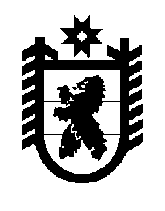 Российская ФедерацияРеспублика КарелияПРАВИТЕЛЬСТВО РЕСПУБЛИКИ КАРЕЛИЯПОСТАНОВЛЕНИЕ«О внесении изменений в Постановление Правительства Республики Карелия от 13 января 2014 года № 2-П»г. ПетрозаводскПравительство Республики Карелия постановляет:Внести в постановление Правительства Республики Карелия от 13 января 2014 года № 2-П «Об утверждении Порядка формирования и использования бюджетных ассигнований Инвестиционного фонда Республики Карелия» (Собрание законодательства Республики Карелия, 2014, № 1, ст. 46) следующие изменения:1. В порядок формирования и использования бюджетных ассигнований Инвестиционного фонда Республики Карелия:1) пункты 29, 39, 44 дополнить подпунктом «с» следующего содержания:«с) наличие сводного заключения о проведении публичного технологического аудита инвестиционного проекта.Требование настоящего подпункта распространяется на объекты капитального строительства сметной стоимостью строительства 1,5 млрд. руб. и более».2) пункты 30, 31, 32 дополнить подпунктом «и» следующего содержания: «и) наличие сводного заключения о проведении публичного технологического аудита инвестиционного проекта. Требование настоящего подпункта распространяется на объекты капитального строительства сметной стоимостью строительства 1,5 млрд. руб. и более».	2. В Приложение 1 к Порядку формирования и использования бюджетных ассигнований Инвестиционного фонда Республики Карелия следующие изменения:абзац 3 подпункта «в» пункта 4 после слова «аудиторских организаций» дополнить словами «,экспертных организаций».Глава Республики Карелия							А.П. Худилайнен